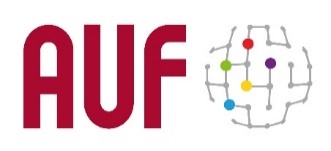 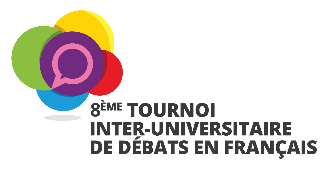 8 ÈME TOURNOI RÉGIONAL INTER-UNIVERSITAIRE DE DÉBATS EN FRANÇAISFORMULAIRE D'INSCRIPTIONDate limite d’inscription : 11 février 2022Nota Bene : - Une équipe doit impérativement être constituée d’étudiant.e.s régulièrement inscrit.e.s au sein de l'établissement représenté. Elle doit être mixte, et composée d’étudiant.e.s inscrit.e.s à au moins deux niveaux d’étude différents dont, idéalement un.e étudiant.e de niveau Master.- Ce formulaire d'inscription doit être signé par le premier responsable (directeur, doyen, chef de département, …) de l’établissement représenté.Par la présente, tous les membres de l’équipe sus-évoquée affirment avoir pris connaissance du règlement du 8ème tournoi interuniversitaire de débats en langue française, s'engagent à s'y conformer et attestent que les renseignements ci-dessus sont exacts.Lieu : _____________________________________________________Date : ____________________________________________________INFORMATIONS GENERALESINFORMATIONS GENERALESPAYSVILLEUniversité/InstitutFaculté/DépartementNom du premier responsable de l’établissementPoste occupéNuméro de téléphoneCourrielINFORMATIONS SUR LES PARTICIPANT.E.SINFORMATIONS SUR LES PARTICIPANT.E.SINFORMATIONS SUR LES PARTICIPANT.E.SINFORMATIONS SUR LES PARTICIPANT.E.SChef d’équipeMembre 1Membre 2Nom et prénom(s)Niveau d’étude /SpécialitéNuméro de téléphoneCourrielSignature du chef d'équipe Signature et cachet du premier responsable de l’établissement